Science 8 – Earth ScienceEvidence and Mechanism of Continental Drift and Plate tectonics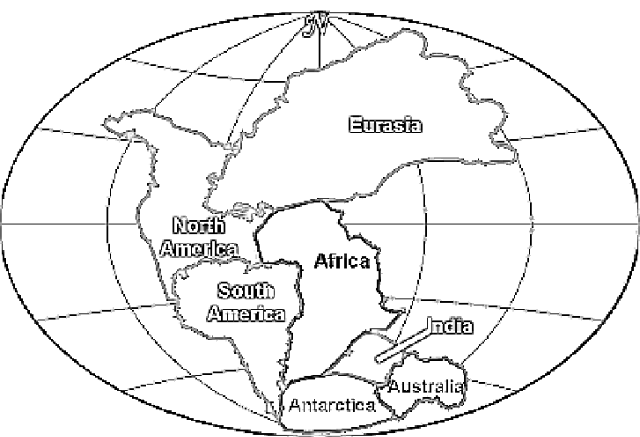 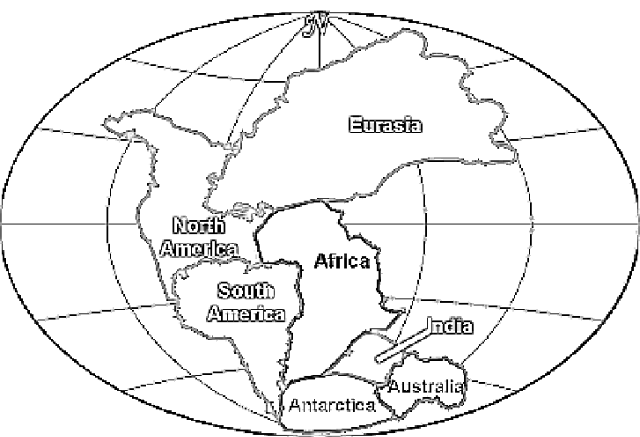 Continental Drift TheoryInitially the theory was not well accepted.Alfred Wenger needed evidence to support his theory!List the evidence for continental drift and Pangaea, make sure to explain how each supports Wenger’s theory!:Question: What is the difference between the Theory of Continental Drift and the Theory of Plate Tectonics? _______________________________________________________________________________________________________________________________________________________________________________________________________________________________________________________________________________Evidence What evidence do we now have that confirms Plate tectonics?MechanismWhat actually makes the plates move? How does it work?Mantle Convection – _____________________________________________________________________________________________________________________________________________________________Slab Pull - ____________________________________________________________________________________________________________Ridge Push – _________________________________________________________________________________________________________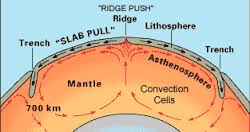 